108學年度嘉義縣藝術與美感深耕計畫子計畫二之一補助學校藝術深耕教學計畫成果報告表校 名嘉義縣鹿草鄉重寮國民小學嘉義縣鹿草鄉重寮國民小學嘉義縣鹿草鄉重寮國民小學方案名稱彩繪家鄉  舞動傳奇彩繪家鄉  舞動傳奇活動日期108年8月1日~109年7月31日108年8月1日~109年7月31日108年8月1日~109年7月31日活動地點本校視聽教室、社區公園本校視聽教室、社區公園參加對象重寮國小全校師生重寮國小全校師生參與人次41人/30次藝術家王美玲老師計畫說明目標1、結合藝術家或專業藝文團體資源與學校藝文師資，深化學校本位藝術領域課程推展，提升藝術領域教學品質。2、落實藝術領域精神，研發具有本土特色的藝術與人文課程，將藝術落實於生活中。3、藉由課程規劃與實施，帶動校園藝文風氣，增進教師、學童及社區民眾對藝術領域的認識與瞭解。4、透過藝術家蒞校指導，擴展學生學習經驗，提昇本校教師之藝文專業知能。5、傳承「八家將」藝陣文化價值，結合在地信仰特色，培育在地藝術團體，厚植地方藝文資產。6、藉由學生畫作之展示，呈現地方文化特色及增進學生自信心，實際參與鄉土文化及為在地宣傳出力，成為生活中的美學基礎。7、提昇本校特色，進一步融入藝術課程中，成為生活與課程相結合的美   學。1、結合藝術家或專業藝文團體資源與學校藝文師資，深化學校本位藝術領域課程推展，提升藝術領域教學品質。2、落實藝術領域精神，研發具有本土特色的藝術與人文課程，將藝術落實於生活中。3、藉由課程規劃與實施，帶動校園藝文風氣，增進教師、學童及社區民眾對藝術領域的認識與瞭解。4、透過藝術家蒞校指導，擴展學生學習經驗，提昇本校教師之藝文專業知能。5、傳承「八家將」藝陣文化價值，結合在地信仰特色，培育在地藝術團體，厚植地方藝文資產。6、藉由學生畫作之展示，呈現地方文化特色及增進學生自信心，實際參與鄉土文化及為在地宣傳出力，成為生活中的美學基礎。7、提昇本校特色，進一步融入藝術課程中，成為生活與課程相結合的美   學。1、結合藝術家或專業藝文團體資源與學校藝文師資，深化學校本位藝術領域課程推展，提升藝術領域教學品質。2、落實藝術領域精神，研發具有本土特色的藝術與人文課程，將藝術落實於生活中。3、藉由課程規劃與實施，帶動校園藝文風氣，增進教師、學童及社區民眾對藝術領域的認識與瞭解。4、透過藝術家蒞校指導，擴展學生學習經驗，提昇本校教師之藝文專業知能。5、傳承「八家將」藝陣文化價值，結合在地信仰特色，培育在地藝術團體，厚植地方藝文資產。6、藉由學生畫作之展示，呈現地方文化特色及增進學生自信心，實際參與鄉土文化及為在地宣傳出力，成為生活中的美學基礎。7、提昇本校特色，進一步融入藝術課程中，成為生活與課程相結合的美   學。1、結合藝術家或專業藝文團體資源與學校藝文師資，深化學校本位藝術領域課程推展，提升藝術領域教學品質。2、落實藝術領域精神，研發具有本土特色的藝術與人文課程，將藝術落實於生活中。3、藉由課程規劃與實施，帶動校園藝文風氣，增進教師、學童及社區民眾對藝術領域的認識與瞭解。4、透過藝術家蒞校指導，擴展學生學習經驗，提昇本校教師之藝文專業知能。5、傳承「八家將」藝陣文化價值，結合在地信仰特色，培育在地藝術團體，厚植地方藝文資產。6、藉由學生畫作之展示，呈現地方文化特色及增進學生自信心，實際參與鄉土文化及為在地宣傳出力，成為生活中的美學基礎。7、提昇本校特色，進一步融入藝術課程中，成為生活與課程相結合的美   學。1、結合藝術家或專業藝文團體資源與學校藝文師資，深化學校本位藝術領域課程推展，提升藝術領域教學品質。2、落實藝術領域精神，研發具有本土特色的藝術與人文課程，將藝術落實於生活中。3、藉由課程規劃與實施，帶動校園藝文風氣，增進教師、學童及社區民眾對藝術領域的認識與瞭解。4、透過藝術家蒞校指導，擴展學生學習經驗，提昇本校教師之藝文專業知能。5、傳承「八家將」藝陣文化價值，結合在地信仰特色，培育在地藝術團體，厚植地方藝文資產。6、藉由學生畫作之展示，呈現地方文化特色及增進學生自信心，實際參與鄉土文化及為在地宣傳出力，成為生活中的美學基礎。7、提昇本校特色，進一步融入藝術課程中，成為生活與課程相結合的美   學。計畫說明內容一、教學現況    本校92年配合發展學校特色，结合地方信仰文化，成立創意傳統藝陣，已推動隍將舞教學17年，獲邀參加全國各大文化節慶展演、廣播媒體錄影、報章雜誌採訪，成為全台唯一以國小學生扮演「八家將」，演出之藝陣團隊。但本校六班小校長期以來一直缺乏藝術師資，加上規定教師回兼課程，更加壓縮偏鄉小校在藝術教學的困境，學生將因此減低學習機會。因此在舞蹈藝術的基礎之上，我們期望在外聘師資的引進中，能將學生之基本繪畫能力培養，透過本校協同教師的在旁學習，能藉本次計畫完成結合地方文化與繪畫教學之目的，並透過精緻化、課程化的努力方向，真正將學生學習及傳統藝陣文化提昇，成為本校及社區最值得驕傲的教學特色。    近年來本校也積極和社區合作，推動在地藝術課程辦理植物生態和雕塑創意結合課程，讓課程與社區結合，學生獲益良多。另本校長期以來皆由地方經費支援，辦理表演藝術課程，利用彈性課程授課，是正式課程中藝術的一環，學生皆能熟悉，而社區信仰文化及環境更是其生活全部，如能再快速轉變成繪畫課程的一部分，透過進一步融入，讓師生一同學習成長，未來或許能為社區宣傳出份心力。二、實施方式：1、在本校藝術領域課程中結合現有表演藝術團隊特色，再加上地方文化活動，在外聘講師之支援下，加上本校教師之協同教學，能掌握每個表演人物之重點，加上具有色彩及立體塑形基本能力，運用在平面繪畫及立體雕塑上創作，並透過藝術家專業能力協助，編輯具學習階段與課程能力，能融合之學習素養、地方文史及藝術教學，成功展現在地藝術特色，同時成為未來美學創作基礎。2、協同教學之目的，除指導協同教師事前操作教學外，並能提昇全校現有非藝術領域課程師資之基礎授課能力，解決未來無支援系統進入本校時，也能配合實施藝術教學。3、本年度仍將配合少子化之因素，進行混齡教學之課程設計，除繼續本校表演藝術之訓練外，藉由本次師資的進校，將安排成果演出場次來增進學童之學習動力，為永續宣傳「家鄉美景」而努力，奠定繪畫及簡易雕塑課程基礎，進一步朝精緻化、創意性、具自信心、有美感的生活藝術邁進。4、彙集學生創作成果，成立展示空間，結合地方文化節慶及本校活動，辦理成果發表，將傳統藝陣文化，轉變成為地方生活美學欣賞區。5、參與團隊之人員，共同建構本校混齡課程中之校藝術課程，邁向互動型網頁及固定展示區，讓「彩繪家鄉」藝術深入社區生活學習中，將學生繪畫創作成品及表演藝術成果能成立常態展示區，並提供全校師生教學題材及學習成果的發表新天地，同時將此藝術深化至學生及社區民眾心中，成為未來社造之技能。6、進一步與藝術家修正課程計畫及教學研究，讓每位學生成為藝術生活實踐者與藝陣文化參與者，並透過畫作及藝陣之展演成就，從事視覺多元學習創新，也能欣賞各項傳統藝術，進而達成自我競爭力的提升與自信心的強化目標；兼而帶動社區發展，為老舊農村社區之新生貢獻心力。一、教學現況    本校92年配合發展學校特色，结合地方信仰文化，成立創意傳統藝陣，已推動隍將舞教學17年，獲邀參加全國各大文化節慶展演、廣播媒體錄影、報章雜誌採訪，成為全台唯一以國小學生扮演「八家將」，演出之藝陣團隊。但本校六班小校長期以來一直缺乏藝術師資，加上規定教師回兼課程，更加壓縮偏鄉小校在藝術教學的困境，學生將因此減低學習機會。因此在舞蹈藝術的基礎之上，我們期望在外聘師資的引進中，能將學生之基本繪畫能力培養，透過本校協同教師的在旁學習，能藉本次計畫完成結合地方文化與繪畫教學之目的，並透過精緻化、課程化的努力方向，真正將學生學習及傳統藝陣文化提昇，成為本校及社區最值得驕傲的教學特色。    近年來本校也積極和社區合作，推動在地藝術課程辦理植物生態和雕塑創意結合課程，讓課程與社區結合，學生獲益良多。另本校長期以來皆由地方經費支援，辦理表演藝術課程，利用彈性課程授課，是正式課程中藝術的一環，學生皆能熟悉，而社區信仰文化及環境更是其生活全部，如能再快速轉變成繪畫課程的一部分，透過進一步融入，讓師生一同學習成長，未來或許能為社區宣傳出份心力。二、實施方式：1、在本校藝術領域課程中結合現有表演藝術團隊特色，再加上地方文化活動，在外聘講師之支援下，加上本校教師之協同教學，能掌握每個表演人物之重點，加上具有色彩及立體塑形基本能力，運用在平面繪畫及立體雕塑上創作，並透過藝術家專業能力協助，編輯具學習階段與課程能力，能融合之學習素養、地方文史及藝術教學，成功展現在地藝術特色，同時成為未來美學創作基礎。2、協同教學之目的，除指導協同教師事前操作教學外，並能提昇全校現有非藝術領域課程師資之基礎授課能力，解決未來無支援系統進入本校時，也能配合實施藝術教學。3、本年度仍將配合少子化之因素，進行混齡教學之課程設計，除繼續本校表演藝術之訓練外，藉由本次師資的進校，將安排成果演出場次來增進學童之學習動力，為永續宣傳「家鄉美景」而努力，奠定繪畫及簡易雕塑課程基礎，進一步朝精緻化、創意性、具自信心、有美感的生活藝術邁進。4、彙集學生創作成果，成立展示空間，結合地方文化節慶及本校活動，辦理成果發表，將傳統藝陣文化，轉變成為地方生活美學欣賞區。5、參與團隊之人員，共同建構本校混齡課程中之校藝術課程，邁向互動型網頁及固定展示區，讓「彩繪家鄉」藝術深入社區生活學習中，將學生繪畫創作成品及表演藝術成果能成立常態展示區，並提供全校師生教學題材及學習成果的發表新天地，同時將此藝術深化至學生及社區民眾心中，成為未來社造之技能。6、進一步與藝術家修正課程計畫及教學研究，讓每位學生成為藝術生活實踐者與藝陣文化參與者，並透過畫作及藝陣之展演成就，從事視覺多元學習創新，也能欣賞各項傳統藝術，進而達成自我競爭力的提升與自信心的強化目標；兼而帶動社區發展，為老舊農村社區之新生貢獻心力。一、教學現況    本校92年配合發展學校特色，结合地方信仰文化，成立創意傳統藝陣，已推動隍將舞教學17年，獲邀參加全國各大文化節慶展演、廣播媒體錄影、報章雜誌採訪，成為全台唯一以國小學生扮演「八家將」，演出之藝陣團隊。但本校六班小校長期以來一直缺乏藝術師資，加上規定教師回兼課程，更加壓縮偏鄉小校在藝術教學的困境，學生將因此減低學習機會。因此在舞蹈藝術的基礎之上，我們期望在外聘師資的引進中，能將學生之基本繪畫能力培養，透過本校協同教師的在旁學習，能藉本次計畫完成結合地方文化與繪畫教學之目的，並透過精緻化、課程化的努力方向，真正將學生學習及傳統藝陣文化提昇，成為本校及社區最值得驕傲的教學特色。    近年來本校也積極和社區合作，推動在地藝術課程辦理植物生態和雕塑創意結合課程，讓課程與社區結合，學生獲益良多。另本校長期以來皆由地方經費支援，辦理表演藝術課程，利用彈性課程授課，是正式課程中藝術的一環，學生皆能熟悉，而社區信仰文化及環境更是其生活全部，如能再快速轉變成繪畫課程的一部分，透過進一步融入，讓師生一同學習成長，未來或許能為社區宣傳出份心力。二、實施方式：1、在本校藝術領域課程中結合現有表演藝術團隊特色，再加上地方文化活動，在外聘講師之支援下，加上本校教師之協同教學，能掌握每個表演人物之重點，加上具有色彩及立體塑形基本能力，運用在平面繪畫及立體雕塑上創作，並透過藝術家專業能力協助，編輯具學習階段與課程能力，能融合之學習素養、地方文史及藝術教學，成功展現在地藝術特色，同時成為未來美學創作基礎。2、協同教學之目的，除指導協同教師事前操作教學外，並能提昇全校現有非藝術領域課程師資之基礎授課能力，解決未來無支援系統進入本校時，也能配合實施藝術教學。3、本年度仍將配合少子化之因素，進行混齡教學之課程設計，除繼續本校表演藝術之訓練外，藉由本次師資的進校，將安排成果演出場次來增進學童之學習動力，為永續宣傳「家鄉美景」而努力，奠定繪畫及簡易雕塑課程基礎，進一步朝精緻化、創意性、具自信心、有美感的生活藝術邁進。4、彙集學生創作成果，成立展示空間，結合地方文化節慶及本校活動，辦理成果發表，將傳統藝陣文化，轉變成為地方生活美學欣賞區。5、參與團隊之人員，共同建構本校混齡課程中之校藝術課程，邁向互動型網頁及固定展示區，讓「彩繪家鄉」藝術深入社區生活學習中，將學生繪畫創作成品及表演藝術成果能成立常態展示區，並提供全校師生教學題材及學習成果的發表新天地，同時將此藝術深化至學生及社區民眾心中，成為未來社造之技能。6、進一步與藝術家修正課程計畫及教學研究，讓每位學生成為藝術生活實踐者與藝陣文化參與者，並透過畫作及藝陣之展演成就，從事視覺多元學習創新，也能欣賞各項傳統藝術，進而達成自我競爭力的提升與自信心的強化目標；兼而帶動社區發展，為老舊農村社區之新生貢獻心力。一、教學現況    本校92年配合發展學校特色，结合地方信仰文化，成立創意傳統藝陣，已推動隍將舞教學17年，獲邀參加全國各大文化節慶展演、廣播媒體錄影、報章雜誌採訪，成為全台唯一以國小學生扮演「八家將」，演出之藝陣團隊。但本校六班小校長期以來一直缺乏藝術師資，加上規定教師回兼課程，更加壓縮偏鄉小校在藝術教學的困境，學生將因此減低學習機會。因此在舞蹈藝術的基礎之上，我們期望在外聘師資的引進中，能將學生之基本繪畫能力培養，透過本校協同教師的在旁學習，能藉本次計畫完成結合地方文化與繪畫教學之目的，並透過精緻化、課程化的努力方向，真正將學生學習及傳統藝陣文化提昇，成為本校及社區最值得驕傲的教學特色。    近年來本校也積極和社區合作，推動在地藝術課程辦理植物生態和雕塑創意結合課程，讓課程與社區結合，學生獲益良多。另本校長期以來皆由地方經費支援，辦理表演藝術課程，利用彈性課程授課，是正式課程中藝術的一環，學生皆能熟悉，而社區信仰文化及環境更是其生活全部，如能再快速轉變成繪畫課程的一部分，透過進一步融入，讓師生一同學習成長，未來或許能為社區宣傳出份心力。二、實施方式：1、在本校藝術領域課程中結合現有表演藝術團隊特色，再加上地方文化活動，在外聘講師之支援下，加上本校教師之協同教學，能掌握每個表演人物之重點，加上具有色彩及立體塑形基本能力，運用在平面繪畫及立體雕塑上創作，並透過藝術家專業能力協助，編輯具學習階段與課程能力，能融合之學習素養、地方文史及藝術教學，成功展現在地藝術特色，同時成為未來美學創作基礎。2、協同教學之目的，除指導協同教師事前操作教學外，並能提昇全校現有非藝術領域課程師資之基礎授課能力，解決未來無支援系統進入本校時，也能配合實施藝術教學。3、本年度仍將配合少子化之因素，進行混齡教學之課程設計，除繼續本校表演藝術之訓練外，藉由本次師資的進校，將安排成果演出場次來增進學童之學習動力，為永續宣傳「家鄉美景」而努力，奠定繪畫及簡易雕塑課程基礎，進一步朝精緻化、創意性、具自信心、有美感的生活藝術邁進。4、彙集學生創作成果，成立展示空間，結合地方文化節慶及本校活動，辦理成果發表，將傳統藝陣文化，轉變成為地方生活美學欣賞區。5、參與團隊之人員，共同建構本校混齡課程中之校藝術課程，邁向互動型網頁及固定展示區，讓「彩繪家鄉」藝術深入社區生活學習中，將學生繪畫創作成品及表演藝術成果能成立常態展示區，並提供全校師生教學題材及學習成果的發表新天地，同時將此藝術深化至學生及社區民眾心中，成為未來社造之技能。6、進一步與藝術家修正課程計畫及教學研究，讓每位學生成為藝術生活實踐者與藝陣文化參與者，並透過畫作及藝陣之展演成就，從事視覺多元學習創新，也能欣賞各項傳統藝術，進而達成自我競爭力的提升與自信心的強化目標；兼而帶動社區發展，為老舊農村社區之新生貢獻心力。一、教學現況    本校92年配合發展學校特色，结合地方信仰文化，成立創意傳統藝陣，已推動隍將舞教學17年，獲邀參加全國各大文化節慶展演、廣播媒體錄影、報章雜誌採訪，成為全台唯一以國小學生扮演「八家將」，演出之藝陣團隊。但本校六班小校長期以來一直缺乏藝術師資，加上規定教師回兼課程，更加壓縮偏鄉小校在藝術教學的困境，學生將因此減低學習機會。因此在舞蹈藝術的基礎之上，我們期望在外聘師資的引進中，能將學生之基本繪畫能力培養，透過本校協同教師的在旁學習，能藉本次計畫完成結合地方文化與繪畫教學之目的，並透過精緻化、課程化的努力方向，真正將學生學習及傳統藝陣文化提昇，成為本校及社區最值得驕傲的教學特色。    近年來本校也積極和社區合作，推動在地藝術課程辦理植物生態和雕塑創意結合課程，讓課程與社區結合，學生獲益良多。另本校長期以來皆由地方經費支援，辦理表演藝術課程，利用彈性課程授課，是正式課程中藝術的一環，學生皆能熟悉，而社區信仰文化及環境更是其生活全部，如能再快速轉變成繪畫課程的一部分，透過進一步融入，讓師生一同學習成長，未來或許能為社區宣傳出份心力。二、實施方式：1、在本校藝術領域課程中結合現有表演藝術團隊特色，再加上地方文化活動，在外聘講師之支援下，加上本校教師之協同教學，能掌握每個表演人物之重點，加上具有色彩及立體塑形基本能力，運用在平面繪畫及立體雕塑上創作，並透過藝術家專業能力協助，編輯具學習階段與課程能力，能融合之學習素養、地方文史及藝術教學，成功展現在地藝術特色，同時成為未來美學創作基礎。2、協同教學之目的，除指導協同教師事前操作教學外，並能提昇全校現有非藝術領域課程師資之基礎授課能力，解決未來無支援系統進入本校時，也能配合實施藝術教學。3、本年度仍將配合少子化之因素，進行混齡教學之課程設計，除繼續本校表演藝術之訓練外，藉由本次師資的進校，將安排成果演出場次來增進學童之學習動力，為永續宣傳「家鄉美景」而努力，奠定繪畫及簡易雕塑課程基礎，進一步朝精緻化、創意性、具自信心、有美感的生活藝術邁進。4、彙集學生創作成果，成立展示空間，結合地方文化節慶及本校活動，辦理成果發表，將傳統藝陣文化，轉變成為地方生活美學欣賞區。5、參與團隊之人員，共同建構本校混齡課程中之校藝術課程，邁向互動型網頁及固定展示區，讓「彩繪家鄉」藝術深入社區生活學習中，將學生繪畫創作成品及表演藝術成果能成立常態展示區，並提供全校師生教學題材及學習成果的發表新天地，同時將此藝術深化至學生及社區民眾心中，成為未來社造之技能。6、進一步與藝術家修正課程計畫及教學研究，讓每位學生成為藝術生活實踐者與藝陣文化參與者，並透過畫作及藝陣之展演成就，從事視覺多元學習創新，也能欣賞各項傳統藝術，進而達成自我競爭力的提升與自信心的強化目標；兼而帶動社區發展，為老舊農村社區之新生貢獻心力。經費使用情形核定金額：新臺幣8,4000元；實支金額：新臺幣8,4000元執行率(實支金額/核定金額*100%)：100%核定金額：新臺幣8,4000元；實支金額：新臺幣8,4000元執行率(實支金額/核定金額*100%)：100%核定金額：新臺幣8,4000元；實支金額：新臺幣8,4000元執行率(實支金額/核定金額*100%)：100%核定金額：新臺幣8,4000元；實支金額：新臺幣8,4000元執行率(實支金額/核定金額*100%)：100%核定金額：新臺幣8,4000元；實支金額：新臺幣8,4000元執行率(實支金額/核定金額*100%)：100%核定金額：新臺幣8,4000元；實支金額：新臺幣8,4000元執行率(實支金額/核定金額*100%)：100%教學回饋與省思-藝術家1、重寮國小位處偏鄉，但學生學習態度積極、可塑性強，所以在教學上會帶入多元的美術教學素材，包括生活中隨手可得的材料，希望讓學生可以透過此課程，體會藝術即生活的意涵。2、外聘旳藝術家上課時，校內教師會從旁協助，不但能維持教學品質，校內老師也能真正成長。3、學生的藝術創作不只可以作為藝術表演，還可以做為裝置校園藝術品。4、本校以普遍務實的原則，结合既有的活動及場地來展現學童之創作，將藝術內化。1、重寮國小位處偏鄉，但學生學習態度積極、可塑性強，所以在教學上會帶入多元的美術教學素材，包括生活中隨手可得的材料，希望讓學生可以透過此課程，體會藝術即生活的意涵。2、外聘旳藝術家上課時，校內教師會從旁協助，不但能維持教學品質，校內老師也能真正成長。3、學生的藝術創作不只可以作為藝術表演，還可以做為裝置校園藝術品。4、本校以普遍務實的原則，结合既有的活動及場地來展現學童之創作，將藝術內化。1、重寮國小位處偏鄉，但學生學習態度積極、可塑性強，所以在教學上會帶入多元的美術教學素材，包括生活中隨手可得的材料，希望讓學生可以透過此課程，體會藝術即生活的意涵。2、外聘旳藝術家上課時，校內教師會從旁協助，不但能維持教學品質，校內老師也能真正成長。3、學生的藝術創作不只可以作為藝術表演，還可以做為裝置校園藝術品。4、本校以普遍務實的原則，结合既有的活動及場地來展現學童之創作，將藝術內化。1、重寮國小位處偏鄉，但學生學習態度積極、可塑性強，所以在教學上會帶入多元的美術教學素材，包括生活中隨手可得的材料，希望讓學生可以透過此課程，體會藝術即生活的意涵。2、外聘旳藝術家上課時，校內教師會從旁協助，不但能維持教學品質，校內老師也能真正成長。3、學生的藝術創作不只可以作為藝術表演，還可以做為裝置校園藝術品。4、本校以普遍務實的原則，结合既有的活動及場地來展現學童之創作，將藝術內化。1、重寮國小位處偏鄉，但學生學習態度積極、可塑性強，所以在教學上會帶入多元的美術教學素材，包括生活中隨手可得的材料，希望讓學生可以透過此課程，體會藝術即生活的意涵。2、外聘旳藝術家上課時，校內教師會從旁協助，不但能維持教學品質，校內老師也能真正成長。3、學生的藝術創作不只可以作為藝術表演，還可以做為裝置校園藝術品。4、本校以普遍務實的原則，结合既有的活動及場地來展現學童之創作，將藝術內化。1、重寮國小位處偏鄉，但學生學習態度積極、可塑性強，所以在教學上會帶入多元的美術教學素材，包括生活中隨手可得的材料，希望讓學生可以透過此課程，體會藝術即生活的意涵。2、外聘旳藝術家上課時，校內教師會從旁協助，不但能維持教學品質，校內老師也能真正成長。3、學生的藝術創作不只可以作為藝術表演，還可以做為裝置校園藝術品。4、本校以普遍務實的原則，结合既有的活動及場地來展現學童之創作，將藝術內化。教學回饋與省思-協同教師1、本校之藝術團隊較特殊，藉由此課程讓學生了解家將文化並非一般認知的陣頭、宮廟等是宗教藝術的一環進並而提升對家鄉的認同。2、家長們對學校辦理藝術與人文的活動，表示十分的支持，尤其看到學童的作品，更誇讚孩子的藝術創作能力成長許多。3、教師對於藝術家能走入校園，而讓自己的教學經驗與教學媒體更加豐富，皆有正面的肯定。4、藉由協同教學，了解班上學生在團體學習的情況，以及發掘具藝術天分的學生，使本校學生能適才適所。5、目前本學生的美感教育比較缺乏，所以有專業的外聘講師來校授課，能讓學生可以接觸美術的世界。學生透過寫生，觀察平時在社區沒發現的景象。用紙黏土，捏出本校隍將舞人偶，實屬不易。6、從藝術深耕老師那兒學到可以使用很多媒材來做裝置藝術，大自然本身就是一本書，透過巧思，垃圾也可以變黃金來美化環境。也學到很多技法，讓低年級學生可以更容易完成一件美美的作品。1、本校之藝術團隊較特殊，藉由此課程讓學生了解家將文化並非一般認知的陣頭、宮廟等是宗教藝術的一環進並而提升對家鄉的認同。2、家長們對學校辦理藝術與人文的活動，表示十分的支持，尤其看到學童的作品，更誇讚孩子的藝術創作能力成長許多。3、教師對於藝術家能走入校園，而讓自己的教學經驗與教學媒體更加豐富，皆有正面的肯定。4、藉由協同教學，了解班上學生在團體學習的情況，以及發掘具藝術天分的學生，使本校學生能適才適所。5、目前本學生的美感教育比較缺乏，所以有專業的外聘講師來校授課，能讓學生可以接觸美術的世界。學生透過寫生，觀察平時在社區沒發現的景象。用紙黏土，捏出本校隍將舞人偶，實屬不易。6、從藝術深耕老師那兒學到可以使用很多媒材來做裝置藝術，大自然本身就是一本書，透過巧思，垃圾也可以變黃金來美化環境。也學到很多技法，讓低年級學生可以更容易完成一件美美的作品。1、本校之藝術團隊較特殊，藉由此課程讓學生了解家將文化並非一般認知的陣頭、宮廟等是宗教藝術的一環進並而提升對家鄉的認同。2、家長們對學校辦理藝術與人文的活動，表示十分的支持，尤其看到學童的作品，更誇讚孩子的藝術創作能力成長許多。3、教師對於藝術家能走入校園，而讓自己的教學經驗與教學媒體更加豐富，皆有正面的肯定。4、藉由協同教學，了解班上學生在團體學習的情況，以及發掘具藝術天分的學生，使本校學生能適才適所。5、目前本學生的美感教育比較缺乏，所以有專業的外聘講師來校授課，能讓學生可以接觸美術的世界。學生透過寫生，觀察平時在社區沒發現的景象。用紙黏土，捏出本校隍將舞人偶，實屬不易。6、從藝術深耕老師那兒學到可以使用很多媒材來做裝置藝術，大自然本身就是一本書，透過巧思，垃圾也可以變黃金來美化環境。也學到很多技法，讓低年級學生可以更容易完成一件美美的作品。1、本校之藝術團隊較特殊，藉由此課程讓學生了解家將文化並非一般認知的陣頭、宮廟等是宗教藝術的一環進並而提升對家鄉的認同。2、家長們對學校辦理藝術與人文的活動，表示十分的支持，尤其看到學童的作品，更誇讚孩子的藝術創作能力成長許多。3、教師對於藝術家能走入校園，而讓自己的教學經驗與教學媒體更加豐富，皆有正面的肯定。4、藉由協同教學，了解班上學生在團體學習的情況，以及發掘具藝術天分的學生，使本校學生能適才適所。5、目前本學生的美感教育比較缺乏，所以有專業的外聘講師來校授課，能讓學生可以接觸美術的世界。學生透過寫生，觀察平時在社區沒發現的景象。用紙黏土，捏出本校隍將舞人偶，實屬不易。6、從藝術深耕老師那兒學到可以使用很多媒材來做裝置藝術，大自然本身就是一本書，透過巧思，垃圾也可以變黃金來美化環境。也學到很多技法，讓低年級學生可以更容易完成一件美美的作品。1、本校之藝術團隊較特殊，藉由此課程讓學生了解家將文化並非一般認知的陣頭、宮廟等是宗教藝術的一環進並而提升對家鄉的認同。2、家長們對學校辦理藝術與人文的活動，表示十分的支持，尤其看到學童的作品，更誇讚孩子的藝術創作能力成長許多。3、教師對於藝術家能走入校園，而讓自己的教學經驗與教學媒體更加豐富，皆有正面的肯定。4、藉由協同教學，了解班上學生在團體學習的情況，以及發掘具藝術天分的學生，使本校學生能適才適所。5、目前本學生的美感教育比較缺乏，所以有專業的外聘講師來校授課，能讓學生可以接觸美術的世界。學生透過寫生，觀察平時在社區沒發現的景象。用紙黏土，捏出本校隍將舞人偶，實屬不易。6、從藝術深耕老師那兒學到可以使用很多媒材來做裝置藝術，大自然本身就是一本書，透過巧思，垃圾也可以變黃金來美化環境。也學到很多技法，讓低年級學生可以更容易完成一件美美的作品。1、本校之藝術團隊較特殊，藉由此課程讓學生了解家將文化並非一般認知的陣頭、宮廟等是宗教藝術的一環進並而提升對家鄉的認同。2、家長們對學校辦理藝術與人文的活動，表示十分的支持，尤其看到學童的作品，更誇讚孩子的藝術創作能力成長許多。3、教師對於藝術家能走入校園，而讓自己的教學經驗與教學媒體更加豐富，皆有正面的肯定。4、藉由協同教學，了解班上學生在團體學習的情況，以及發掘具藝術天分的學生，使本校學生能適才適所。5、目前本學生的美感教育比較缺乏，所以有專業的外聘講師來校授課，能讓學生可以接觸美術的世界。學生透過寫生，觀察平時在社區沒發現的景象。用紙黏土，捏出本校隍將舞人偶，實屬不易。6、從藝術深耕老師那兒學到可以使用很多媒材來做裝置藝術，大自然本身就是一本書，透過巧思，垃圾也可以變黃金來美化環境。也學到很多技法，讓低年級學生可以更容易完成一件美美的作品。實施成果利用「藝文課程」任課時間與外聘專長教學協同教學，提昇校內非專業師資藝文素養專業成長。本校藝術深耕課程，讓本校學生學習多樣藝術呈現方式，例如：水彩蠟筆法、水蠟畫的運用、多元材料組合、凸版畫練習、彩蠟剪貼運用、浮水印畫、綜合畫材運用、戶外寫生技巧等。透過此課程，提昇本校師生的藝術素養與內涵，並藉由成果佈展，讓每位孩子的作品，能呈現在校慶靜態展，並提升本校學生對藝術的學習興致。藉由「彩繪家鄉」藝術技能的學習活動，讓學童培養基本美學，認識地方美景，並創造地方特色，迎向觀光願景。落實學校特色教學的目標，建立本校藝術課程，增加兒童多元學習管道，培養兒童多元智慧及增強自我的信心。透過繪畫課程規劃，融入生活圈元素，開發繪畫藝術才能，讓家鄉彩繪文化由學習層面，提昇至日常生活美學，深耕於校園，擴展至社區。本校結合教育部多元試探課程，進行外縣市藝術參訪之旅在藝術參與程中，學生明顯感受到雕塑藝術的多元創新的價值， 因此本校在藝術創作上，將朝向從傳統中突破的思維，為地方文化創造更多有價值的產品。藉由實地參訪之行程安排，讓全校學生皆能從自身學習的項目中，體會實際文化之價值，並進而增進學習動力及自信心。利用「藝文課程」任課時間與外聘專長教學協同教學，提昇校內非專業師資藝文素養專業成長。本校藝術深耕課程，讓本校學生學習多樣藝術呈現方式，例如：水彩蠟筆法、水蠟畫的運用、多元材料組合、凸版畫練習、彩蠟剪貼運用、浮水印畫、綜合畫材運用、戶外寫生技巧等。透過此課程，提昇本校師生的藝術素養與內涵，並藉由成果佈展，讓每位孩子的作品，能呈現在校慶靜態展，並提升本校學生對藝術的學習興致。藉由「彩繪家鄉」藝術技能的學習活動，讓學童培養基本美學，認識地方美景，並創造地方特色，迎向觀光願景。落實學校特色教學的目標，建立本校藝術課程，增加兒童多元學習管道，培養兒童多元智慧及增強自我的信心。透過繪畫課程規劃，融入生活圈元素，開發繪畫藝術才能，讓家鄉彩繪文化由學習層面，提昇至日常生活美學，深耕於校園，擴展至社區。本校結合教育部多元試探課程，進行外縣市藝術參訪之旅在藝術參與程中，學生明顯感受到雕塑藝術的多元創新的價值， 因此本校在藝術創作上，將朝向從傳統中突破的思維，為地方文化創造更多有價值的產品。藉由實地參訪之行程安排，讓全校學生皆能從自身學習的項目中，體會實際文化之價值，並進而增進學習動力及自信心。利用「藝文課程」任課時間與外聘專長教學協同教學，提昇校內非專業師資藝文素養專業成長。本校藝術深耕課程，讓本校學生學習多樣藝術呈現方式，例如：水彩蠟筆法、水蠟畫的運用、多元材料組合、凸版畫練習、彩蠟剪貼運用、浮水印畫、綜合畫材運用、戶外寫生技巧等。透過此課程，提昇本校師生的藝術素養與內涵，並藉由成果佈展，讓每位孩子的作品，能呈現在校慶靜態展，並提升本校學生對藝術的學習興致。藉由「彩繪家鄉」藝術技能的學習活動，讓學童培養基本美學，認識地方美景，並創造地方特色，迎向觀光願景。落實學校特色教學的目標，建立本校藝術課程，增加兒童多元學習管道，培養兒童多元智慧及增強自我的信心。透過繪畫課程規劃，融入生活圈元素，開發繪畫藝術才能，讓家鄉彩繪文化由學習層面，提昇至日常生活美學，深耕於校園，擴展至社區。本校結合教育部多元試探課程，進行外縣市藝術參訪之旅在藝術參與程中，學生明顯感受到雕塑藝術的多元創新的價值， 因此本校在藝術創作上，將朝向從傳統中突破的思維，為地方文化創造更多有價值的產品。藉由實地參訪之行程安排，讓全校學生皆能從自身學習的項目中，體會實際文化之價值，並進而增進學習動力及自信心。利用「藝文課程」任課時間與外聘專長教學協同教學，提昇校內非專業師資藝文素養專業成長。本校藝術深耕課程，讓本校學生學習多樣藝術呈現方式，例如：水彩蠟筆法、水蠟畫的運用、多元材料組合、凸版畫練習、彩蠟剪貼運用、浮水印畫、綜合畫材運用、戶外寫生技巧等。透過此課程，提昇本校師生的藝術素養與內涵，並藉由成果佈展，讓每位孩子的作品，能呈現在校慶靜態展，並提升本校學生對藝術的學習興致。藉由「彩繪家鄉」藝術技能的學習活動，讓學童培養基本美學，認識地方美景，並創造地方特色，迎向觀光願景。落實學校特色教學的目標，建立本校藝術課程，增加兒童多元學習管道，培養兒童多元智慧及增強自我的信心。透過繪畫課程規劃，融入生活圈元素，開發繪畫藝術才能，讓家鄉彩繪文化由學習層面，提昇至日常生活美學，深耕於校園，擴展至社區。本校結合教育部多元試探課程，進行外縣市藝術參訪之旅在藝術參與程中，學生明顯感受到雕塑藝術的多元創新的價值， 因此本校在藝術創作上，將朝向從傳統中突破的思維，為地方文化創造更多有價值的產品。藉由實地參訪之行程安排，讓全校學生皆能從自身學習的項目中，體會實際文化之價值，並進而增進學習動力及自信心。利用「藝文課程」任課時間與外聘專長教學協同教學，提昇校內非專業師資藝文素養專業成長。本校藝術深耕課程，讓本校學生學習多樣藝術呈現方式，例如：水彩蠟筆法、水蠟畫的運用、多元材料組合、凸版畫練習、彩蠟剪貼運用、浮水印畫、綜合畫材運用、戶外寫生技巧等。透過此課程，提昇本校師生的藝術素養與內涵，並藉由成果佈展，讓每位孩子的作品，能呈現在校慶靜態展，並提升本校學生對藝術的學習興致。藉由「彩繪家鄉」藝術技能的學習活動，讓學童培養基本美學，認識地方美景，並創造地方特色，迎向觀光願景。落實學校特色教學的目標，建立本校藝術課程，增加兒童多元學習管道，培養兒童多元智慧及增強自我的信心。透過繪畫課程規劃，融入生活圈元素，開發繪畫藝術才能，讓家鄉彩繪文化由學習層面，提昇至日常生活美學，深耕於校園，擴展至社區。本校結合教育部多元試探課程，進行外縣市藝術參訪之旅在藝術參與程中，學生明顯感受到雕塑藝術的多元創新的價值， 因此本校在藝術創作上，將朝向從傳統中突破的思維，為地方文化創造更多有價值的產品。藉由實地參訪之行程安排，讓全校學生皆能從自身學習的項目中，體會實際文化之價值，並進而增進學習動力及自信心。利用「藝文課程」任課時間與外聘專長教學協同教學，提昇校內非專業師資藝文素養專業成長。本校藝術深耕課程，讓本校學生學習多樣藝術呈現方式，例如：水彩蠟筆法、水蠟畫的運用、多元材料組合、凸版畫練習、彩蠟剪貼運用、浮水印畫、綜合畫材運用、戶外寫生技巧等。透過此課程，提昇本校師生的藝術素養與內涵，並藉由成果佈展，讓每位孩子的作品，能呈現在校慶靜態展，並提升本校學生對藝術的學習興致。藉由「彩繪家鄉」藝術技能的學習活動，讓學童培養基本美學，認識地方美景，並創造地方特色，迎向觀光願景。落實學校特色教學的目標，建立本校藝術課程，增加兒童多元學習管道，培養兒童多元智慧及增強自我的信心。透過繪畫課程規劃，融入生活圈元素，開發繪畫藝術才能，讓家鄉彩繪文化由學習層面，提昇至日常生活美學，深耕於校園，擴展至社區。本校結合教育部多元試探課程，進行外縣市藝術參訪之旅在藝術參與程中，學生明顯感受到雕塑藝術的多元創新的價值， 因此本校在藝術創作上，將朝向從傳統中突破的思維，為地方文化創造更多有價值的產品。藉由實地參訪之行程安排，讓全校學生皆能從自身學習的項目中，體會實際文化之價值，並進而增進學習動力及自信心。執行困境與建議1、學習的歷程要配合欣賞課程才能讓學生再次燃起學習動力，在藝術學習中也體會創意才能讓傳統文化深耕與茁壯。2、本校未來將從雕塑課程再進一步，結合表演藝術課程之外，進一步創作校園空間藝術課程，將所學藝術技巧再提昇到全面性大型創作。3、經費及活動的審核時間上較長，迫使實施時間較短促，未來應可以讓學校有更充裕的時間來從事課程安排。4、因為時間只有短短兩節課，學生有時無法好好地完成作品，尤其紙黏土的部份需要更細的手指運用，但學生可能會因時間不足，而倉促完成。5、為配合學校的活動或節日，總會把課程調整，雖減輕任課老師負擔，但也打斷藝術深耕老師的課程，而無法呈現或發展出學校的另一個特色。1、學習的歷程要配合欣賞課程才能讓學生再次燃起學習動力，在藝術學習中也體會創意才能讓傳統文化深耕與茁壯。2、本校未來將從雕塑課程再進一步，結合表演藝術課程之外，進一步創作校園空間藝術課程，將所學藝術技巧再提昇到全面性大型創作。3、經費及活動的審核時間上較長，迫使實施時間較短促，未來應可以讓學校有更充裕的時間來從事課程安排。4、因為時間只有短短兩節課，學生有時無法好好地完成作品，尤其紙黏土的部份需要更細的手指運用，但學生可能會因時間不足，而倉促完成。5、為配合學校的活動或節日，總會把課程調整，雖減輕任課老師負擔，但也打斷藝術深耕老師的課程，而無法呈現或發展出學校的另一個特色。1、學習的歷程要配合欣賞課程才能讓學生再次燃起學習動力，在藝術學習中也體會創意才能讓傳統文化深耕與茁壯。2、本校未來將從雕塑課程再進一步，結合表演藝術課程之外，進一步創作校園空間藝術課程，將所學藝術技巧再提昇到全面性大型創作。3、經費及活動的審核時間上較長，迫使實施時間較短促，未來應可以讓學校有更充裕的時間來從事課程安排。4、因為時間只有短短兩節課，學生有時無法好好地完成作品，尤其紙黏土的部份需要更細的手指運用，但學生可能會因時間不足，而倉促完成。5、為配合學校的活動或節日，總會把課程調整，雖減輕任課老師負擔，但也打斷藝術深耕老師的課程，而無法呈現或發展出學校的另一個特色。1、學習的歷程要配合欣賞課程才能讓學生再次燃起學習動力，在藝術學習中也體會創意才能讓傳統文化深耕與茁壯。2、本校未來將從雕塑課程再進一步，結合表演藝術課程之外，進一步創作校園空間藝術課程，將所學藝術技巧再提昇到全面性大型創作。3、經費及活動的審核時間上較長，迫使實施時間較短促，未來應可以讓學校有更充裕的時間來從事課程安排。4、因為時間只有短短兩節課，學生有時無法好好地完成作品，尤其紙黏土的部份需要更細的手指運用，但學生可能會因時間不足，而倉促完成。5、為配合學校的活動或節日，總會把課程調整，雖減輕任課老師負擔，但也打斷藝術深耕老師的課程，而無法呈現或發展出學校的另一個特色。1、學習的歷程要配合欣賞課程才能讓學生再次燃起學習動力，在藝術學習中也體會創意才能讓傳統文化深耕與茁壯。2、本校未來將從雕塑課程再進一步，結合表演藝術課程之外，進一步創作校園空間藝術課程，將所學藝術技巧再提昇到全面性大型創作。3、經費及活動的審核時間上較長，迫使實施時間較短促，未來應可以讓學校有更充裕的時間來從事課程安排。4、因為時間只有短短兩節課，學生有時無法好好地完成作品，尤其紙黏土的部份需要更細的手指運用，但學生可能會因時間不足，而倉促完成。5、為配合學校的活動或節日，總會把課程調整，雖減輕任課老師負擔，但也打斷藝術深耕老師的課程，而無法呈現或發展出學校的另一個特色。1、學習的歷程要配合欣賞課程才能讓學生再次燃起學習動力，在藝術學習中也體會創意才能讓傳統文化深耕與茁壯。2、本校未來將從雕塑課程再進一步，結合表演藝術課程之外，進一步創作校園空間藝術課程，將所學藝術技巧再提昇到全面性大型創作。3、經費及活動的審核時間上較長，迫使實施時間較短促，未來應可以讓學校有更充裕的時間來從事課程安排。4、因為時間只有短短兩節課，學生有時無法好好地完成作品，尤其紙黏土的部份需要更細的手指運用，但學生可能會因時間不足，而倉促完成。5、為配合學校的活動或節日，總會把課程調整，雖減輕任課老師負擔，但也打斷藝術深耕老師的課程，而無法呈現或發展出學校的另一個特色。辦理活動照片辦理活動照片辦理活動照片辦理活動照片辦理活動照片辦理活動照片辦理活動照片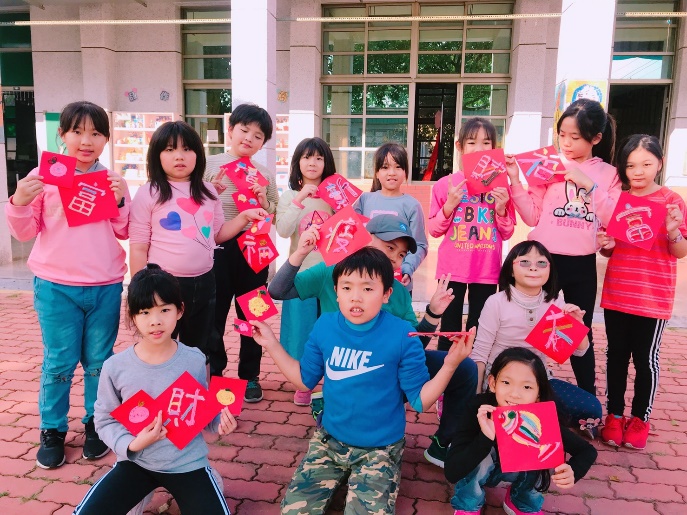 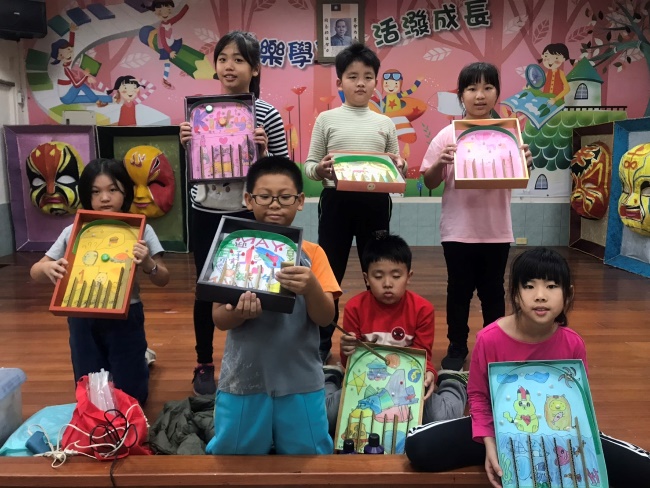 創意春聯創意春聯創意春聯創意春聯創意彈珠檯創意彈珠檯創意彈珠檯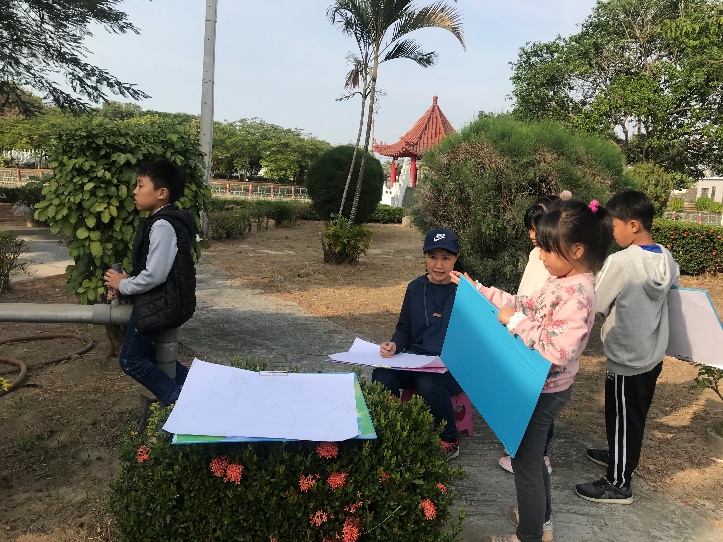 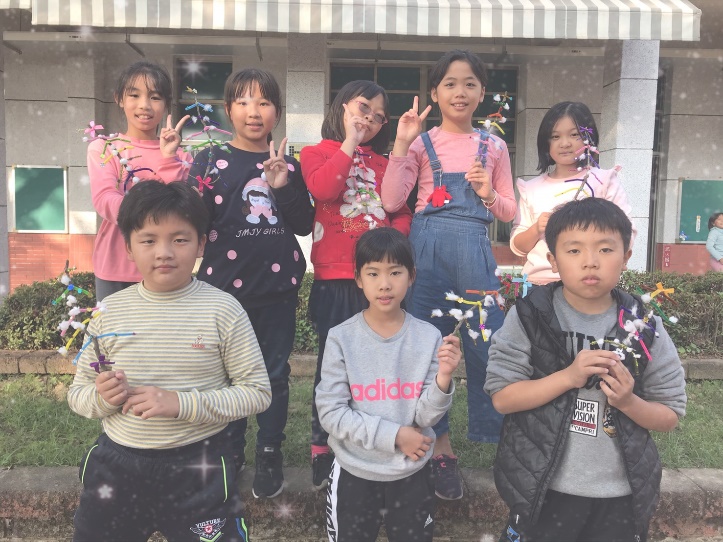 戶外寫生戶外寫生戶外寫生戶外寫生聖誕樹聖誕樹聖誕樹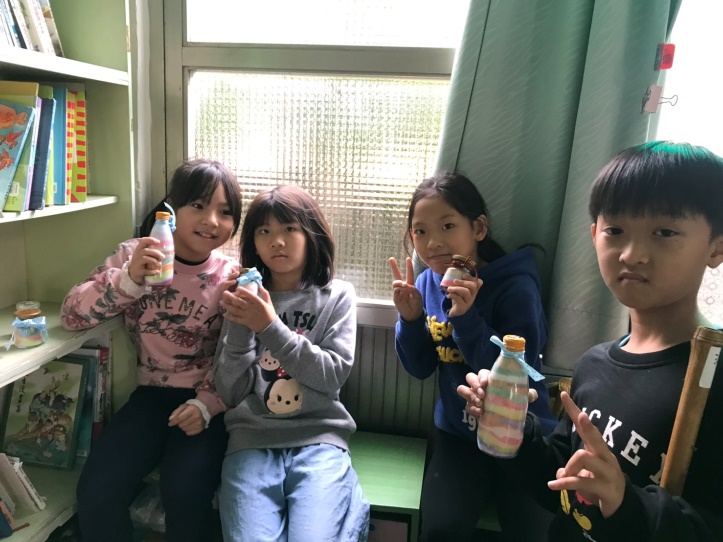 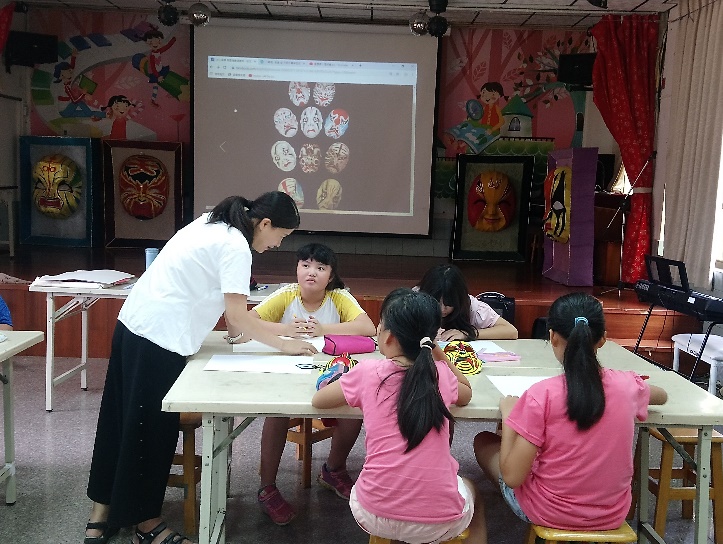 瓶中沙瓶中沙瓶中沙瓶中沙臉譜繪製臉譜繪製臉譜繪製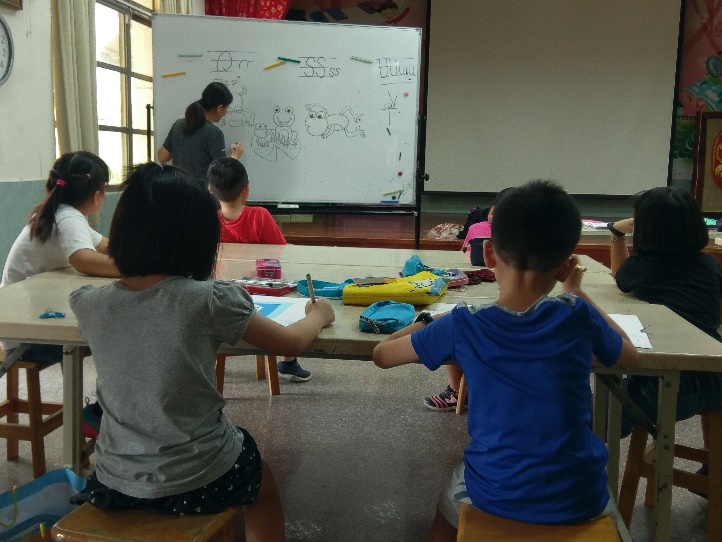 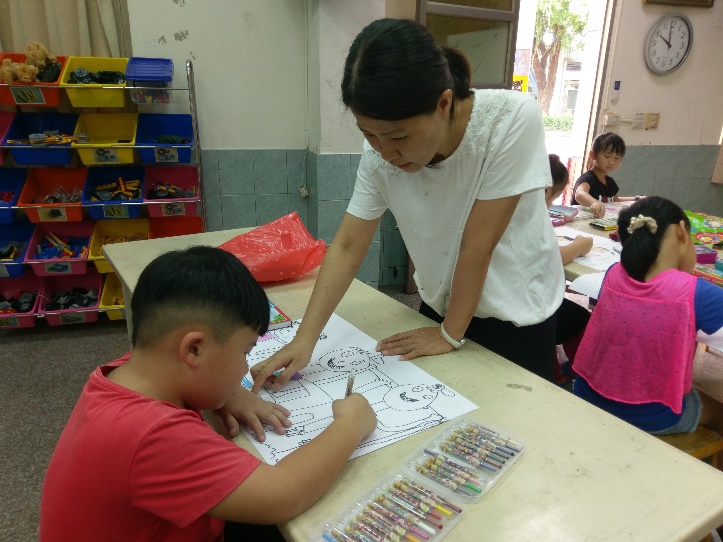 線畫教學線畫教學線畫教學線畫教學蠟筆畫教學蠟筆畫教學蠟筆畫教學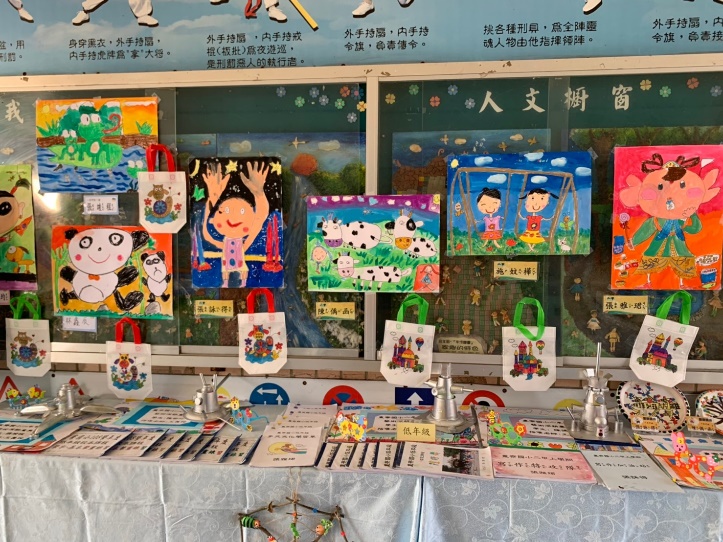 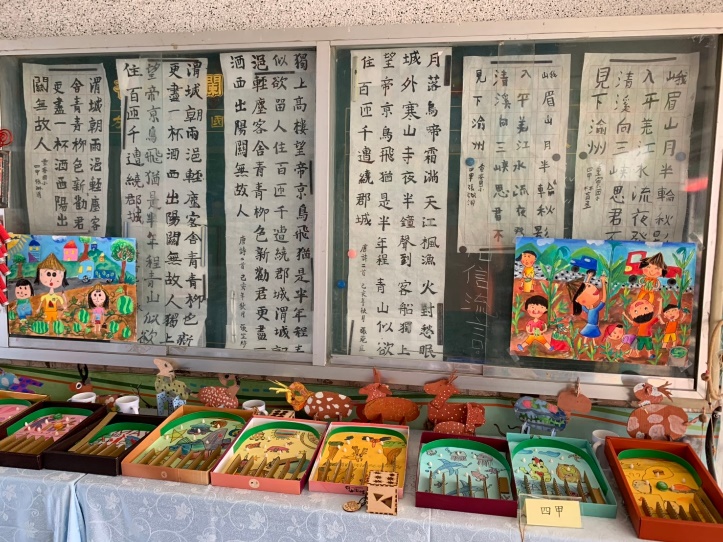 藝術深耕計畫校慶作品展藝術深耕計畫校慶作品展藝術深耕計畫校慶作品展藝術深耕計畫校慶作品展藝術深耕計畫校慶作品展藝術深耕計畫校慶作品展藝術深耕計畫校慶作品展